¿QUE SOBRA?       XSusana y Jorge han ido a comprar al supermercado:.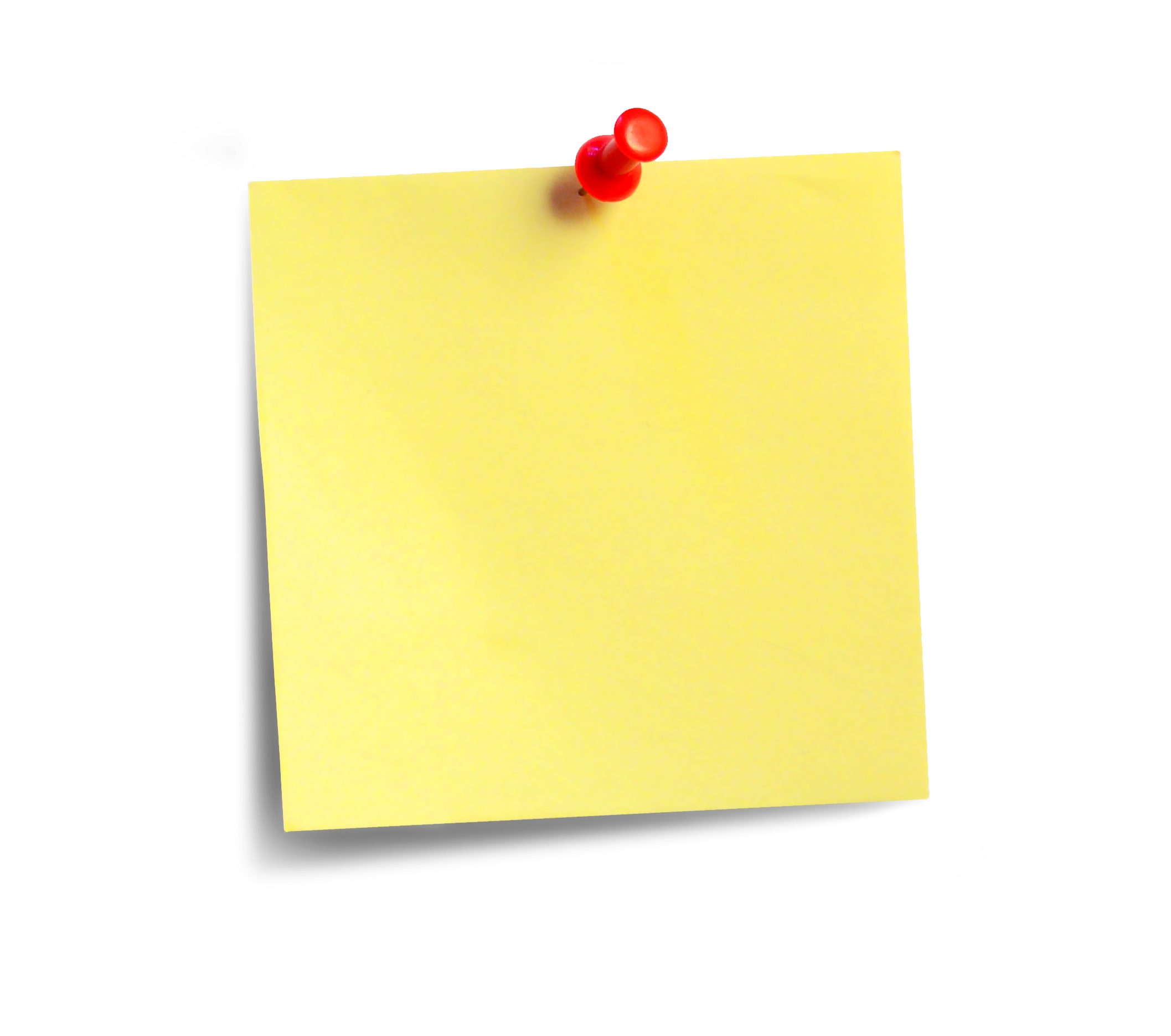 ¿Cuánto dinero tienen que pagar en el supermercado?5x1,29= 6,45 euros       10x0,89= 8,90 euros      6,45+8,90= 15,35 eurosTacha los datos que no han sido necesarios para resolver este problema e invéntate dos más que no cambien el resultado. 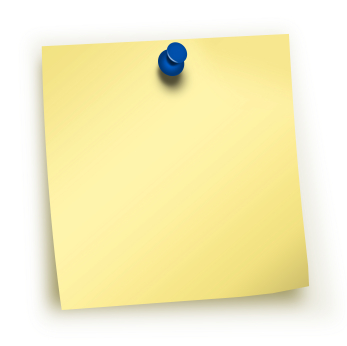 